Регистрационный №____________ПОЛОЖЕНИЕоб организации и порядке проведения учебных занятий по дисциплинам (модулям) по физической культуре и спорту, в том числе для инвалидов и лиц с ограниченными возможностями здоровья, в Федеральном государственном бюджетном образовательном учреждении высшего образования «Российский государственный аграрный университет – МСХА имени К.А. Тимирязева»Общие положенияНастоящее Положение об организации и порядке проведения учебных занятий по дисциплинам (модулям) по физической культуре и спорту, в том числе для инвалидов и лиц с ограниченными возможностями здоровья (далее – Положение), в федеральном государственном бюджетном образовательном учреждении высшего образования «Российский государственный аграрный университет – МСХА имени К.А. Тимирязева» (далее – Университет), разработано в соответствии со следующими законодательными и нормативными документами:Федеральный закон от 29.12.2012 г. № 273-ФЗ «Об образовании в Российской Федерации»;Федеральный закон от 24.11.1995 г. № 181-ФЗ «О социальной защите инвалидов в Российской Федерации;Федеральный закон от 03.05.2012 г. № 46-ФЗ «О ратификации Конвенции о правах инвалидов»;Федеральный закон от 04.12.2007 № 329-ФЗ «О физической культуре и спорте в Российской Федерации»; приказ Минобрнауки России от 05.04.2017 г. № 301 «Об утверждении Порядка организации и осуществления образовательной деятельности по образовательным программам высшего образования – программам бакалавриата, программам специалитета, программам магистратуры»;Порядок обеспечения условий доступности для инвалидов объектов и предоставляемых услуг в сфере образования, а также оказания им при этом необходимой помощи, утвержденным Приказом Минобрнауки России от 09.11.2015 № 1309;План мероприятий Министерства образования и науки Российской Федерации по повышению значений показателей доступности для инвалидов объектов и предоставляемых на них услуг в сфере образования, утвержденным Приказом Минобрнауки России от 02.12.2015 № 1399; Методические рекомендации Минобрнауки по организации образовательного процесса для обучения инвалидов и лиц с ограниченными возможностями здоровья в образовательных организациях высшего образования, в том числе оснащенности образовательного процесса, утвержденными письмом Минобрнауки России от 08.04.2014 г. № 44/05вн;Приказом Минобразования России от 01.12.1999 № 1025 «Об организации процесса физического воспитания в образовательных учреждениях начального, среднего и высшего профессионального образования»;Закон города Москвы об образовании лиц с ограниченными возможностями здоровья в городе Москва от 25.06.2014 г. №37;Федеральные государственные образовательные стандарты высшего образования по специальностям (направлениям подготовки), реализуемым в Университете;Устав Университета;локальные нормативные акты, регламентирующие организацию и обеспечение учебного процесса в Университете.Настоящее Положение определяет порядок проведения занятий по дисциплинам (модулям) по физической культуре и спорту для следующих категорий обучающихся:осваивающих образовательные программы по очной форме обучения;осваивающих образовательные программы по заочной и очно-заочной форме обучения;для инвалидов и лиц с ограниченными возможностями здоровья.Настоящее Положение предназначено для использования структурными подразделениями Университета, участвующими в организации и реализации обучения дисциплинам (модулям) по физической культуре и спорту.Организация учебного процесса по физической культуре и спорту2.1.	Учебный процесс по физической культуре и спорту является обязательным в течение установленного периода обучения в Университете и осуществляется в соответствии с федеральными государственными образовательными стандартами высшего образования (далее – ФГОС ВО), утвержденными Министерством образования и науки Российской Федерации.2.2. Образовательные программы бакалавриата и программы специалитета включают в себя дисциплины по физической культуре и спорту, которые в соответствии с требованиями ФГОС ВО реализуются в рамках: базовой1 (обязательной2) части Блока 1 «Дисциплины (модули)» в объеме не менее 72 академических часа (2 зачетные единицы) и элективных дисциплин (модулей) в объеме не менее 328 академических часов (указанные академические часы являются обязательными для освоения и в зачетные единицы не переводятся).2.3. Университетом установлен следующий порядок реализации дисциплин (модулей) по физической культуре и спорту:- в базовую/ обязательную часть Блока 1 включена дисциплина «Физическая культура и спорт» в объеме не менее 72 академических часов (2 зачетные единицы); - в вариативную1/ обязательную2 часть Блока 1 включены элективные дисциплины (дисциплины по выбору) «Базовая физическая культура» и «Базовые виды спорта» каждая в объеме не менее 328 академических часов.2.4. В процессе освоения дисциплин обучающиеся получают знания, овладевают системой практических умений и навыков, обеспечивающих сохранение и укрепление здоровья, развитие и совершенствование психофизических способностей, качеств и свойств личности. Обучающиеся учатся объяснять значение общей и профессионально-прикладной физической подготовленности, приобретают опыт творческого использования физкультурно-спортивной деятельности для достижения жизненных и профессиональных целей.2.5. По итогам изучения дисциплин обучающиеся должны иметь представление о физической культуре как части общечеловеческой культуры и ее роли в развитии человека, об анатомо-морфологических особенностях и основных физиологических функциях организма человека, общей и специальной физической подготовке. Обучающиеся должны знать научно-практические основы физической культуры и здорового образа жизни, методики самостоятельных занятий, особенности использования средств физической культуры для оптимизации работоспособности, а также морфофункциональные особенности и возрастно-половые аспекты развития основных физических качеств и двигательных навыков.2.6. Обучающиеся должны уметь использовать средства и методы физического воспитания для профессионального и личностного развития, физического самосовершенствования, формирования здорового образа жизни, владеть средствами и методами укрепления индивидуального здоровья для успешной социально-культурной и профессиональной деятельности.2.7. Сроки и графики проведения учебных занятий и промежуточной аттестации определяются учебными планами и расписанием занятий соответствующих направлений подготовки бакалавриата/ специалитета. Содержание, результаты освоения дисциплины и требования к промежуточной аттестации определяется рабочими программами дисциплин «Физическая культура и спорт», «Базовая физическая культура» и «Базовые виды спорта».Организация учебного процесса по дисциплинам (модулям) по физической культуре и спорту по очной форме обученияУчебные занятия по дисциплине «Физическая культура и спорт» проводятся в форме лекционных, практических и контрольных занятий, а также самостоятельной работы в соответствии с учебными планами по направлениям подготовки (специальностям) и рабочей программой дисциплины.Учебные занятия по элективным дисциплинам «Базовая физическая культура» и «Базовые виды спорта» проводятся в форме практических занятий. Для проведения практических занятий формируются учебные группы численностью не более 20 человек.Для проведения практических занятий студенты распределяются в учебные отделения: основное, специальное, спортивное. Распределение в учебные отделения осуществляется кафедрой физической культуры в течение месяца с начала учебного года и закрепляется с учетом пола, состояния здоровья (медицинского заключения – справки 086-У или КЭК), физического развития, физической и спортивной подготовленности, интересов студентов и их отношения к конкретному виду спорта. За каждой группой любого учебного отделения закрепляется преподаватель кафедры физической культуры.Студенты специального медицинского отделения обязаны ежегодно проходить медицинское обследование по месту жительства для получения медицинского заключения – справки КЭК о группе здоровья. Студенты, не прошедшие медицинское обследование, к практическим занятиям по физической культуре и спорту не допускаются.В основное учебное отделение зачисляются студенты, отнесенные к основной и подготовительной медицинской группам, имеющие высокий и средний уровень физического состояния организма. Учебный процесс в основном учебном отделении направлен на:формирование позитивного отношения, интереса и потребности в занятиях физической культурой и спортом;повышение уровня физического здоровья студента на основе увеличения арсенала двигательных способностей;формирование знаний и методики подбора средств и методов профессионально-прикладной физической подготовки;подготовку и участие в массовых физкультурно-спортивных и оздоровительных мероприятиях и соревнованиях по видам спорта, предусматривающих широкое вовлечение студентов в активные занятия физической культурой.В специальное отделение зачисляются студенты, отнесенные на основе решения врачебной комиссии (медицинского заключения КЭК) в специальную медицинскую группу, имеющие отклонения в состоянии здоровья, либо проходящие реабилитацию после перенесенных заболеваний, а также признанные инвалидами и лицами с ОВЗ. Медицинское заключение КЭК о наличии у студента специальной медицинской группы должно быть выдано государственным медицинским учреждением, имеющим лицензию для дачи врачебного заключения о состоянии здоровья. Студенты, освобожденные по состоянию здоровья от практических занятий на длительный срок, зачисляются в специальное учебное отделение для освоения доступных им разделов учебной программы.Учебный процесс в специальном отделении направлен на:избирательность средств физической культуры (подбор и дозирование упражнений) с учетом показаний и противопоказаний при заболеваниях студентов;формирование у студентов морально-волевых компонентов, интереса, активности и объективной потребности в регулярных занятиях физическими упражнениями;получение знаний и методики использования средств физической культуры и спорта в профилактике заболеваний, по контролю физического и функционального состояния организма;укрепление здоровья, коррекцию телосложения и осанки, повышение функциональных возможностей и устойчивости организма к неблагоприятным воздействиям окружающей среды.В спортивное отделение (учебная группа по видам спорта) зачисляются студенты всех курсов основной медицинской группы на основании письменного заявления, по результатам тестирования физической подготовленности среднему и выше уровню физической подготовленности, имеющие спортивный разряд и спортивную квалификацию, желающие совершенствовать свое спортивное мастерство в одном из видов спорта. Учебные занятия в учебном спортивном отделении направлены на:-	соблюдение принципов спортивной тренировки;-	повышение уровня спортивного мастерства;-	приобретение теоретико-методических знаний и практического опыта, необходимых для успешной тренировочной и соревновательной деятельности студента;-	подготовку студента-спортсмена к спортивным соревнованиям и соревновательной деятельности.Численность учебных групп спортивного отделения определяется спецификой видов спорта, спортивной квалификацией занимающегося и реальными условиями Университета для проведения учебно-тренировочного процесса.Студенты всех учебных отделений осваивают программный материал дисциплины, сдают контрольные нормативы, выполняют зачетные требования строго по графику учебного процесса в соответствии с утвержденными рабочими программами и оценочными материалами по дисциплинам (модулям) «Физическая культура и спорт», «Базовая физическая культура» и «Базовые виды спорта». Форма промежуточной аттестации – зачет.Критериями успешности освоения учебного материала по дисциплине «Физическая культура и спорт» является экспертная оценка преподавателя, учитывающая регулярность посещения учебных занятий, знаний теоретического раздела программы, демонстрация комплексов упражнений, защита реферата, ответы на вопросы к зачету.Критерием успешности освоения учебного материала по дисциплине «Базовая физическая культура» для основного и специального отделений является сумма положительных оценок, учитывающая регулярность посещения учебных занятий, выполнение установленных на данный семестр тестов общей физической подготовленности.Критерием успешности освоения учебного материала по дисциплине «Базовые виды спорта» для спортивного отделения является сумма положительных оценок, учитывающая регулярность посещения учебных занятий, выполнение установленных на данный семестр тестов общей, специальной и технической физической подготовленности, а также сформированные практические навыки успешно продемонстрированные в соревнованиях.Медицинская помощь обучающимся, занимающимся физической культурой и спортом (в том числе при подготовке и проведении физкультурных мероприятий и спортивных мероприятий), оказывается в Университете в виде первичной медико-санитарной помощи (медицинский пункт).Порядок проведения учебных занятий по дисциплинам (модулям) по физической культуре и спорту по заочной и очно-заочной формам обучения4.1. Для обучающихся заочной и очно-заочной форм обучения, осваивающих основные профессиональные образовательные программы высшего образования (программы бакалавриата, программы специалитета) в учебных планах предусмотрены:дисциплина «Физическая культура и спорт» трудоемкостью две зачетные единицы в виде аудиторных лекционных занятий в объеме не менее 10 часов за период обучения и самостоятельной работы студентов, форма промежуточной аттестации – зачет;элективные курсы по физической культуре и спорту (дисциплины по выбору): «Базовая физическая культура» и «Базовые виды спорта», каждая из которых имеет объем не менее 328 часов, которые отведены на самостоятельное изучение, форма промежуточной аттестации – зачет. 4.2. Учебные занятия по элективным дисциплинам (по выбору студента) «Базовая физическая культура» или «Базовые виды спорта» для студентов заочной и очно-заочной формы обучения носят теоретический характер и ориентированы на формирование способностей в использовании методов и средств физической культуры для обеспечения полноценной социальной и профессиональной деятельности.4.3. Особенности реализации учебных дисциплин «Базовая физическая культура» или «Базовые виды спорта» по заочной и очно-заочной формам обучения, заключаются в теоретической самостоятельной подготовке обучающегося (в межсессионный период – для обучающихся по заочной  форме и в течение учебного семестра для обучающихся по очно-заочной форме) и контролем результатов обучения во время проведения сессии (промежуточная аттестация).4.4. Критериями успешности освоения учебного материала по дисциплине «Физическая культура и спорт» является экспертная оценка преподавателя, учитывающая регулярность посещения лекционных занятий, знаний теоретического раздела программы на основе тестирования уровня теоретических знаний, ответов на вопросы к зачету.Критериями успешности освоения учебного материала по дисциплинам «Базовая физическая культура» или «Базовые виды спорта» является выполнение контрольных заданий, ответов на вопросы к зачету.Особенности проведения учебных занятий по дисциплинам (модулям) по физической культуре и спорту для инвалидов и лиц с ограниченными возможностями здоровья5.1. Обучение для инвалидов и лиц с ограниченными возможностями здоровья (далее – обучающиеся с ОВЗ) по дисциплинам (модулям) по физической культуре и спорту осуществляется с учетом особенностей психофизического развития, индивидуальных возможностей и состояния здоровья. 5.2. Освоение теоретического раздела дисциплины «Физическая культура и спорт» для обучающихся с ОВЗ, ограниченных в передвижении, может осуществляться с использованием дистанционных технологий. Дистанционное обучение предполагает наличие непосредственной коммуникации с преподавателем, осуществляющим контроль за освоением знаний и аттестацию по дисциплине.Для освоение дисциплины «Базовая физическая культура» обучающиеся с ОВЗ зачисляются в специальную медицинскую группу. Студенты специального медицинского отделения выполняют те разделы программы, требования и тесты, которые доступны им по состоянию здоровья. Условиями допуска к зачетным упражнениям является состояние здоровья, регулярность посещения учебных занятий, обеспечивающая физиологически оправданное повышение функциональной и двигательной подготовленности.Практические занятия по физической культуре и спорту для обучающихся с ОВЗ могут быть организованы как совместно с обучающимися специальных медицинских групп, так и в отдельных группах состоящих только из данной категории студентов.5.4. В зависимости от нозологической группы обучающегося и степени ограниченности возможностей в соответствии с рекомендациями службы медико-социальной экспертизы, занятия для студентов с ОВЗ могут иметь различную содержательную и методическую направленность:рекреативные занятия в виде циклических физических упражнений аэробного характера (для всех видов нозологических групп); -	занятия по адаптивной физической культуре в специально оборудованных спортивных, тренажерных залах или на открытом воздухе;-	занятия по настольным, интеллектуальным видам спорта;-	лекционные занятия по тематике здоровьесбережения;-	терренкуры (дозированная физическая нагрузка (расстояние, темп, угол наклона) в виде пешеходных прогулок; -	дыхательная гимнастика; -	аутогенные тренировки, способствующие мышечному расслаблению (релаксации) и успокоению нервной системы; -	элементы массажа и самомассаж; -	специальные комплексы упражнений по реабилитации здоровья с учетом нозологических групп;-	практические занятия в спортивном отделении «Адаптивный спорт»;-	привлечение к соревнованиям и состязаниям в качестве участников и судей.5.5. Университет обеспечивает проведение занятий по физической культуре лицам с ограниченными возможностями здоровья и (или) инвалидам с учетом особенностей их психофизического развития, их индивидуальных возможностей и состояния здоровья.5.6. Для занятий студентов-инвалидов и лиц с ОВЗ в Университете созданы материально-технические условия, обеспечивающие возможность беспрепятственного доступа в помещения для занятий по дисциплине, а также их пребывания в этих помещениях. Университет имеет специально оборудованные площадки и помещения, тренажеры общеукрепляющей направленности и фитнес-тренажеры.5.7. Занятия по дисциплинам по физической культуре и спорту для лиц с ограниченными возможностями здоровья проводятся в специальной медицинской группе. Допускается присутствие во время проведения занятия ассистента (куратора) из числа работников Университета или привлеченных лиц, оказывающего обучающимся с ограниченными возможностями здоровья необходимую техническую помощь с учетом их индивидуальных особенностей (передвигаться, оформить задание, общаться с преподавателями, проводящими занятия или текущую и промежуточную аттестацию по дисциплинам по физической культуре и спорту).5.8. По заявлению обучающегося с ограниченными возможностями здоровья организуются специальные условия для проведения занятий или сдачи итогового испытания:для слепоглухих могут быть предоставлены услуги тифлосурдопереводчика (помимо требований, выполняемых соответственно для слепых и глухих);для лиц с тяжелыми нарушениями речи, глухих, слабослышащих занятия могут быть организованы в письменной форме;для лиц с нарушениями двигательных функций верхних конечностей или отсутствием верхних конечностей: письменные задания могут быть выполнены на компьютере со специализированным программным обеспечением или надиктованы ассистенту.Заключительные положенияНастоящее Положение вступает в силу с момента его утверждения Ректором Университета на основании решения Ученого совета Университета и действует до принятия нового локального нормативного акта.Внесение изменений и дополнений в настоящее Положение утверждается Ректором Университета на основании решения Ученого совета Университета.Лист согласованияк Положению об организации и порядке проведения учебных занятий по дисциплинам (модулям) по физической культуре и спорту, в том числе для инвалидов и лиц с ограниченными возможностями здоровья, в ФГБОУ ВО РГАУ-МСХАСогласовано:ПРИНЯТО:ПРИНЯТО:ПРИНЯТО:УТВЕРЖДАЮ:Ученым советом Университета Протокол № _______от «____» ___________ .Ученым советом Университета Протокол № _______от «____» ___________ .Ученым советом Университета Протокол № _______от «____» ___________ .Ректор ФГБОУ ВО РГАУ – МСХА имени К.А. Тимирязева________________ В.И. Трухачев«____» _____________2020 г.СОГЛАСОВАНО:Председатель Первичной профсоюзной организации студентовСОГЛАСОВАНО:Председатель Первичной профсоюзной организации студентовСОГЛАСОВАНО:Председатель Первичной профсоюзной организации студентовА.С. Братков А.С. Братков Протокол № _______от «    »                        .Протокол № _______от «    »                        .Протокол № _______от «    »                        .И. о. председателя совета обучающихсяИ. о. председателя совета обучающихсяИ. о. председателя совета обучающихсяВ.С. КрайсманПротокол № _______от «    »                        .Протокол № _______от «    »                        .Протокол № _______от «    »                        .И.о. проректора по учебно-методической и воспитательной работеС.В. ЗолотаревНачальник учебно-методического управленияА.В. ЕщинНачальник правового управленияИ.О. СтепанельПроект вносит:Заведующий кафедрой физической культурыЭ.В. Макарова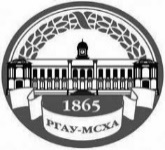 